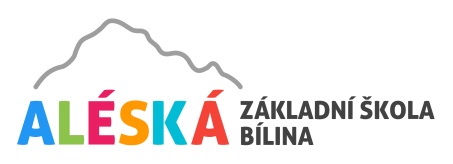 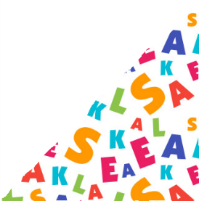 Základní škola, Bílina,  Aléská 270, okres Teplice, příspěvková organizace tel.: 417 829 127	e-mail: reditelka@zsaleska-bilina.cz, info@zsaleska-bilina.czwww.zsaleska-bilina.czPŘIHLÁŠKA KE STRAVOVÁNÍ - EVIDENČNÍ LIST STRÁVNÍKApro školní rok 20 … / 20 …  Příjmení a jméno strávníka:Škola: ZŠ Bílina, Aléská 270                   třída:Bydliště:Datum narození:Typ platby: (zaškrtněte) hotově                inkasem                         zálohou z účtuČíslo účtu:                                                                 kód banky:Prohlašuji výše uvedené údaje o strávníkovi za správnéa případné změny ohlásím školní jídelně.e-mailová adresa:Datum a podpis zákonného zástupce:PŘIHLÁŠKA KE STRAVOVÁNÍ - EVIDENČNÍ LIST STRÁVNÍKApro školní rok 20 … / 20 …  Příjmení a jméno strávníka:Škola: ZŠ Bílina, Aléská 270                   třída:Bydliště:Datum narození:Typ platby: (zaškrtněte) hotově                inkasem                         zálohou z účtuČíslo účtu:                                                                 kód banky:Prohlašuji výše uvedené údaje o strávníkovi za správnéa případné změny ohlásím školní jídelně.e-mailová adresa:Datum a podpis zákonného zástupce: